Outdoor Women of New Jersey’s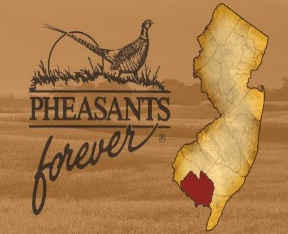 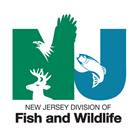 ‘Intro to Upland’ WorkshopNovember 2, 2019 at Game Creek Hunting Farms in Woodstown, NJ: 9:00 am – 1:00 pmThe ‘Intro to Upland’ Workshop is part of the NJ Division of Fish and Wildlife’s “Outdoor Women of New Jersey” (O.W.N.J.) program. These workshops are designed to provide women 18 years of age or older with an informative, welcoming environment in which to learn new outdoor skills.Workshop Overview:This workshop is for women who are interested in getting an introduction to hunting or are interested in expanding their current participation and have not upland bird hunted before. Participants will learn about upland bird hunting, upland bird hunting regulations, equipment, techniques, and where to access upland hunting beyond this workshop. There will be an opportunity to shoot clay targets prior to the hunt that simulates various trajectories of game birds in flight. The workshop will end with an upland hunt for pheasants and we will share techniques for cleaning and processing your birds to take home for the table!Workshop Fee:This workshop is being offered FREE of charge! Facilities: Game Creek Hunting Farms, located in Woodstown, NJ along King’s Highway. They have a spacious clubhouse with numerous amenities, gazebo equipped with a wobble trap to practice your skills ahead of time, well-groomed fields for upland bird hunting, etc.Registration:Please complete the application form on page 2. The deadline to submit it is October 18, 2019, provided space is available. This workshop is limited to 25 women, and applications are reviewed on a first-come, first-served basis. You will receive e-mail confirmation to attend, as well as what to bring to the workshop.Requirements:Participants must be at least 18 years of age and are required to possess a valid 2019 firearm hunting license or apprentice firearm hunting license. Cancellation:The deadline to cancel your attendance is October 25th, 2019. Please be courteous and let us know if you are unable to attend, as we need to finalize mentors and pheasant numbers for this workshop.Questions:Questions can be directed to r3mentoredhunt@dep.nj.gov, or (856)-629-1014.Application Form‘Intro to Upland’ Workshop for OWNJ – November 2, 2019Registration deadline is October 18, 2019.Name: ____________________________________________________________ DOB: ____/____/____Mailing Address: _______________________________________________________________________Email: ___________________________________________ Phone contact: (            ) - ________________……………………………………………………………………………………………………………………………………………………………..Please provide your 9-digit Conservation Identification Number: ______ - ______ - ______ (if applicable)Do you currently possess any hunter education certifications?   □ Yes	□ No	If no, do you plan on obtaining hunter education prior to this workshop? Or will you be obtaining an apprentice firearm license? ___________________________________________________Do you currently possess any 2019 licenses? □ Firearms □ Archery □ All-around □ Fishing □ Other □ NoneHave you had any hunting licenses in the past 5 years?  □ Yes    □ No	If yes, what have you primarily hunted for? □ Deer    □ Turkey    □ Small game    □ Pheasant/Quail    □ Waterfowl    □ OtherWhat is your experience level upland bird hunting?	□ Never have    □ 1-2 times     □ Moderately participate    □ Frequently participateDo you need a shotgun provided for you?   □ Yes    □ No If no, what type of shotgun will you be bringing? ______________________ What gauge? ______Please note any dietary restrictions (breakfast and/or lunch will be provided). 	______________________________________________________________________________Please note any additional information we should be aware of (i.e. allergies, physical limitations, etc.)	______________________________________________________________________________	______________________________________________________________________________	Please return this form completed via e-mail, mail, or fax by October 18th, 2019.		E-mail: r3mentoredhunt@dep.nj.gov		Fax: (856)-629-5044		Mail: 220 Blue Anchor Road, Sicklerville, NJ, 08081